Курсовая работа по Теоретической электротехникеЗадача № 1: Анализ линейной цепи постоянного токаДля заданного варианта схемы цепи с параметрами пассивных элементов, указанных в таблице 1 и параметрами активных элементов из таблицы 2 выполнить:Анализ по методу контурных токов:Преобразовать источник тока в эквивалентный источник ЭДС;Полученную схему рассчитать методом контурных токов;Определить напряжение каждого участка схемы;Определить напряжение каждого пассивного элемента схемы;Проверить полученное решение по законам Кирхгофа;Составить баланс мощности для эквивалентной схемы (с источниками ЭДС);Составить баланс мощности для исходной схемы (с источниками тока).Рассчитать токи по методу узловых потенциалов.Изобразить эквивалентную и исходную схему с указанием истинных направлений токов.Построить потенциальные диаграммы для внешнего и любого внутреннего контуров.Определить токи во второй ветви методом эквивалентного генератора (расчет проводить для эквивалентной схемы).Считая сопротивление R2 изменяющимся от 0 до , рассчитать, построить и проанализировать графики зависимостей: U2=f1(I2), P2=f2(I2), R2=f3(I2).  При построении графиков использовать методы анализа функций.Выполнить эквивалентное преобразование эквивалентной схемы без учета ЭДС относительно пассивного элемента шесть.Варианты заданий выбирать по таблице 3.Таблица 1 – Параметры пассивных элементов Таблица 2 – Параметры активных элементов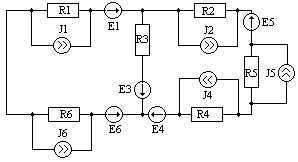 Рисунок 1 – Схема 1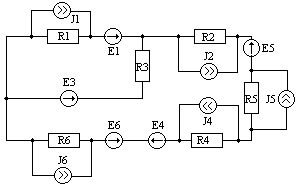 Рисунок 2 – Схема 2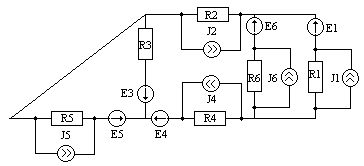 Рисунок 3 – Схема 3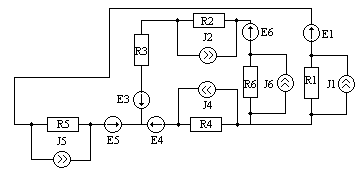 Рисунок 4 – Схема 4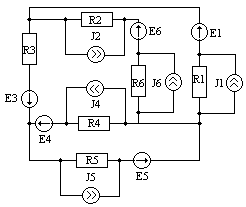 Рисунок 5 – Схема 5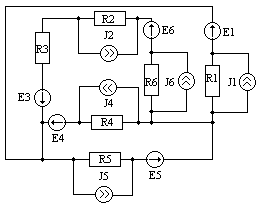 Рисунок 6 – Схема 6Таблица 3 – Варианты исходных данныхРезультаты расчетов по ветвям представить в соответствии с таблицей 4.	Таблица 4– Результаты расчетовВариантСопротивление ветви, ОмСопротивление ветви, ОмСопротивление ветви, ОмСопротивление ветви, ОмСопротивление ветви, ОмСопротивление ветви, ОмВариантR1R2R3R4R5R615964210221257893456781046167479535892765671245ВариантИсточникИсточникИсточникИсточникИсточникИсточникИсточникИсточникИсточникИсточникВариантE1,ВJ1,АE3,ВJ2,АE4,ВJ4,АE5,ВJ5,АE6,ВJ6,А1122101355271104215115225422213331632031531811644202254521521835224303101101204630135220282223ВариантВариант R (таблица 1)Вариант схемыВариант E и J (таблица 2)ВариантВариант R (таблица 1)Вариант схемыВариант E и J (таблица 2)1161161122512512334134134432432455225225661261267163763182538532934394331043410344115241124512614121461316513651142551455215345154531543615364165261626517616171661816118611192511951220341204132143221324225222222523612231262436424432255322552226231265342732227423284432834529554292233063530132ВетвьI, АI, АU,ВРнагр,ВтРист,ВтВетвьМетодконтурныхтоковМетодузловыхпотенциаловU,ВРнагр,ВтРист,Вт123456